APPLICATION DE LA SEMAINE MISE AU POINT 03.01.2024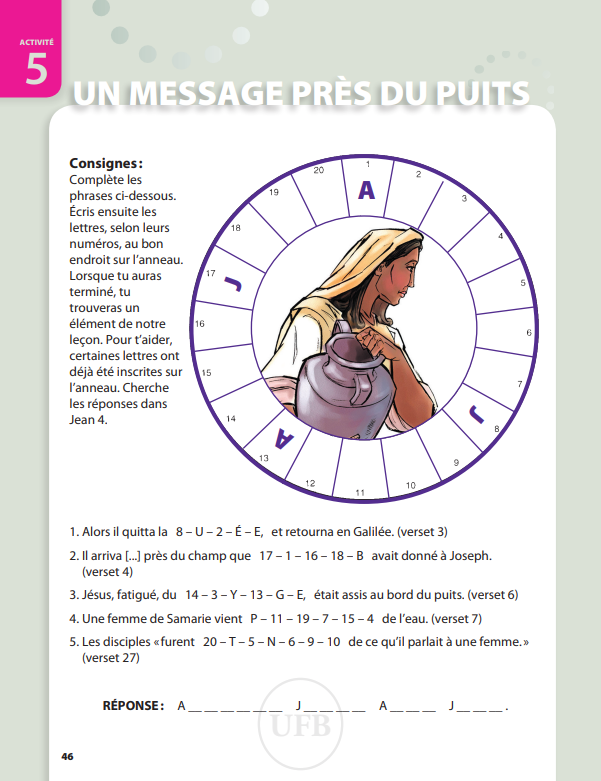 